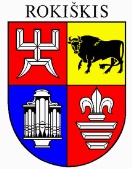 ROKIŠKIO RAJONO SAVIVALDYBĖS ADMINISTRACIJOS DIREKTORIUSĮsakymasDėl PASIRENGIMO SAVIVALDYBĖS LYGIO CIVILINĖS SAUGOS stalo PRATYBOMS IR JŲ VYKDYMO   2024 m. liepos 23 d. Nr. AV-440RokiškisVadovaudamasi Lietuvos Respublikos Lietuvos Respublikos krizių valdymo ir civilinės saugos įstatymo 26 straipsnio 4 dalies 1 punktu, Krizių valdymo ir civilinės saugos pratybų organizavimo tvarkos aprašu, patvirtintu Lietuvos Respublikos Vyriausybės 2022 m. gruodžio 29 d. nutarimu Nr. 1317 ,,Dėl Lietuvos Respublikos krizių valdymo ir civilinės saugos įstatymo įgyvendinimo“, Civilinės saugos pratybų organizavimo ir vertinimo metodinėmis rekomendacijomis, patvirtintomis Priešgaisrinės apsaugos ir gelbėjimo departamento prie Vidaus reikalų ministerijos direktoriaus 2011 m. liepos 18 d. įsakymu Nr. 1-225 ,,Dėl Civilinės saugos pratybų organizavimo ir vertinimo metodinių rekomendacijų patvirtinimo“:  1. N u r o d a u rengti savivaldybės lygio civilinės saugos stalo pratybas (toliau – Pratybos):Pratybų tema ,,Savivaldybės pasirengimas įgyvendinti masinį gyventojų evakavimą“; Pratybų tikslai:vertinti ESOC narių darbą priimant sprendimus; įvertinti bendradarbiavimą su kitomis suinteresuotomis institucijomis organizuojant masinį gyventojų priėmimą; įvertinti gyventojų kolektyvinės apsaugos statinių būklę, panaudojant juos kaip gyventojų priėmimo punktus seniūnijose; Pratybų data ir vieta – 2024 m. rugpjūčio 8 d. 9.00–12.00 val. Rokiškio rajono savivaldybės administracijos 8 a. salė (Sąjūdžio a. 1, Rokiškis), taip pat nutolusi darbo vieta, dalyvaujant pratybose nuotoliniu būdu;Pratybų vadovas – Rokiškio rajono savivaldybės administracijos direktorius, savivaldybės ekstremaliųjų situacijų operacijų centro (toliau – ESOC) vadovas Valerijus Rancevas;Pratybų koordinatorius – Savivaldybės administracijos patarėja (parengties pareigūnė) – Giedrė Kunigėlienė;Pratybų dalyviai: ESOC nariai, AB „Rokiškio autobusų parkas“ atstovai, seniūnijų seniūnai ar jų atstovai.S u d a r a u Pratybų rengimo grupę:Savivaldybės administracijos patarėja (parengties pareigūnė) – Giedrė Kunigėlienė;Savivaldybės administracijos Kultūros ir komunikacijos skyriaus vyriausiasis informacinių technologijų specialistas – Darius Bieliūnas.K v i e č i u:Pratybų vertintoją – Priešgaisrinės apsaugos ir gelbėjimo departamento prie VRM Panevėžio priešgaisrinės gelbėjimo valdybos Rokiškio priešgaisrinės tarnybos viršininką Dalių Kunigėlį;Pratybų stebėtoją – Rokiškio rajono savivaldybės vicemerą Antaną Taparauską.T v i r t i n u savivaldybės lygio civilinės saugos stalo pratybų organizacinius nurodymus (pridedama).Įsakymas per vieną mėnesį gali būti skundžiamas Lietuvos administracinių ginčų komisijos Panevėžio apygardos skyriui (Respublikos g. 62, Panevėžys) Lietuvos Respublikos ikiteisminio administracinių ginčų nagrinėjimo tvarkos įstatymo nustatyta tvarka.	Administracijos direktorius 			Valerijus Rancevas Giedrė KunigėlienėPATVIRTINTARokiškio rajono savivaldybės administracijosdirektoriaus 2024 m. liepos 23 d.  įsakymu Nr. AV-440SAVIVALDYBĖS LYGIO CIVILINĖS SAUGOS STALO PRATYBŲORGANIZACINIAI NURODYMAIPratybų metu naudojamos ryšio priemonės: kompiuteriai, vaizdo kamera, nuotolinės platformos nuoroda, mobiliojo ryšio priemonės.Pratybų uždaviniai: 2.1.	ESOC įvertinti savivaldybės galimybes ir preliminarius poreikius priimant nurodytus gyventojų kiekius iš kitų savivaldybių, vykdant masinį gyventojų evakavimą;2.2.	peržiūrėti ir patikslinti kolektyvinės apsaugos statinių sąrašą, juose planuojamam apgyvendinti žmonių skaičiui numatyti maitinimo, medicininės, socialinės ir psichologinės pagalbos bei kitus reikalingus materialinius, finansinius ir žmogiškuosius išteklius;2.3.	numatyti minimalų reikalingą civilinės saugos pajėgų, savivaldybės personalo, NVO pajėgų, kitų dalyvaujančių institucijų pajėgų skaičių numatytam gyventojų skaičiaus priėmimui, nurodant koks jų kiekis kokioms funkcijoms bus reikalingas.Pratybų scenarijus: 2024 m. rugpjūčio 8 d. 09.20 val. Nacionalinis krizių valdymo centras (toliau – NKVC) pateikia Rokiškio rajono savivaldybei pranešimą, kad Lietuvos Respublikoje įvesta karo padėtis ir Lietuvos Respublikos Vyriausybė paskelbė masinį gyventojų evakavimą iš pasienio savivaldybių. Aktyvuojamas ESOC, kuris organizuoja gyventojų priėmimą iš nurodytų pasienio savivaldybių.Nurodymai pratybų dalyviams: Pratybų metu laikytis pratybų organizatorių nurodymų ir pagal kompetenciją pateikti atsakymus į užduotis ar klausimus.Nurodymai pratybų vertintojams: nedalyvauti diskusijose; stebėti ir pagal kompetenciją vertinti dalyvių pasisakymus bei jų aktyvumą diskusijose;pratybų aptarimo etapo metu pristatyti vertinimo rezultatus. Nurodymai pratybų stebėtojams: stebėti pratybų eigą; pratybų aptarimo etapo metu išsakyti pastebėjimus.Pagrindinės užduotys pratybų dalyviams pasirengiant pratyboms: ESOC nariams peržiūrėti savo funkcijas ir numatyti darbus ir priemones (nuostatuose); visiems dalyviams peržiūrėti Civilinę saugą reglamentuojančius teisės aktus.Pratybų ataskaitos rengimas: Rokiškio rajono savivaldybės administracija pasibaigus pratyboms per 10 darbo dienų pateikia ataskaitą Priešgaisrinės apsaugos ir gelbėjimo departamento prie VRM Panevėžio priešgaisrinei gelbėjimo valdybai.Papildoma informacija: dėl papildomos informacijos apie pasirengimą pratyboms kreiptis į Savivaldybės administracijos patarėją (parengties pareigūnę) – Giedrę Kunigėlienę tel.: +370 698 70128 arba elektroniniu paštu g.kunigeliene@rokiskis.lt ._______________